Rebecca Kellerman5732 Cassel Glen CourtAlexandria, Virginia, 22310, USADear Director,As a former International Studies major at Virginia Commonwealth University, I have had the privilege of being able to interact with the international community at my school. I have learned about cultural competency and the differences between Eastern and Western countries. Through my experiences traveling abroad, I have grown to love adapting to new environments and discovering similarities and differences between other cultures and my own. I am a professional young woman looking to learn more about the world and make a difference in other individuals’ lives.I am eager to be a successful teacher, one who makes the class a comfortable learning environment for their students. I would strive to create activities in the classroom that allow my students to get to know each other. I would also strive to develop and implement activities that cater to different learning styles, such as visual learners, auditory learners, and kinesthetic learning. It is my goal to be fun but also have classroom structure.From a young age, I loved to travel and I have valued every opportunity I have had to know more about the world. As an International Studies major in college, I assisted in English language classrooms and acquired a conversation partner. When I realized that I wanted to teach English abroad, I began to mentor and serve as a teaching assistant, to be able to learn from professors, as well as how to create lessons.  Every experience that I've had thus far have been opportunities that allowed me to become a culturally competent and empathetic person with the adaptability to adjust to new and diverse environments.My desires to make a difference in my global community and to bridge the gap between my culture with those different than mine, have grown over the past few years. I have prepared myself to start a new journey of my life and am eager to build upon my past experiences and work with a future employer to achieve this. Thank you for taking the time to consider my application.Sincerely,Rebecca Kellerman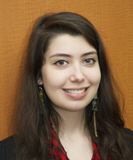 Rebecca Kellerman5732 Cassel Glen CourtAlexandria, Virginia, 22310, USAPersonal	Birth 	USA / 1993Details	Citizenship	American	English Ability	Native Speaker	Marital Status	Single	Health	ExcellentEducation 	TESOL/TESL/TEFL Certification (100 Hours - Pending Online Component)	Oxford Seminars	Richmond, USA	June 2015	Bachelor of Arts
Major: International Studies	Virginia Commonwealth University	Richmond, USA	August 2011 - May 2015Work 	Hourly WorkerHistory	Virginia Commonwealth University School of Education Student Services Center  Richmond, USA	July 2013 - July 2015Greeted visitors and assisted them with their inquiriesMaintained office filesResponded to office phone-calls on a multi-line telephone as well as emails	Bookseller	Barnes and Noble College Booksellers at Virginia Commonwealth University	Richmond, USA	December 2014 - January 2015Assisted customers with purchasesCreated a friendly and positive environment for staff and customersVolunteer 	Undergraduate Teaching AssistantExperience	Virginia Commonwealth University (VCU Focused Inquiry Program (University English writing courses program)	Richmond, USA	January 2015 - May 2015Assisted VCU Writing and Rhetoric class professor with creating and updating his class schedule and activitiesKept track of student assignment submissions with Google Drive spreadsheetsProvided in-class support for students and the professor	Service Learning Teaching Assistant	VCU ASPiRE Program (Academic Scholars Program in Real Environments)	Richmond, USA	January 2014 - May 2015Worked with professors to develop course activitiesProvided feedback on group projectsDeveloped a template for a mock grant application	Cultural Ambassador	VCU English Language Program	Richmond, USA	September 2013 - December 2014Visited English Language Program classes multiple times weekly and assisted students with completion of their assignmentsDiscussed American customs and culture with them	Woodville Elementary School Volunteer Mentor	VCU ASPiRE Program and Woodville Elementary School	Richmond, USA	October 2013 - May 2014Met with a student biweekly to discuss nutrition and healthy lifestylesDeveloped and implemented lesson plans	ASPiRE Program Member	VCU Academic Scholars Program in Real Environments	Richmond, USA	August 2012 - May 2014Resided in a living- learning community dedicated to service to the Richmond area as well as larger national and international efforts.Went out into the community to perform community service on a bi-weekly basis	Outreach 360 Volunteer	Outreach 360	Monte Cristi, Dominican Republic	March 2014Assisted students with Spanish literacy as well as English literacyDeveloped lessons and implemented them for elementary-age students	Conversation Partner	VCU Global Education Office	Richmond, USA	January 2013 - May 2013Met weekly with student from South Korea and discussed various aspects of Korean and American cultureAssisted him with homework assignmentsServed as a mentor and reference point for things relating to VCU.Additional Skills /	Languages:	Spanish (Beginner)Experiences 	Travel:	England, Ireland, Scotland, Wales, Greece, Turkey, France, Canada	Interests:	Traveling, service, learning about other cultures, caring for animals	Skills:	Proficiency with Microsoft Office Suite, Google Drive, communication skills, cultural competenceReferences 	Available upon request